Mediator Amended Details Form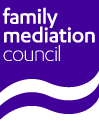 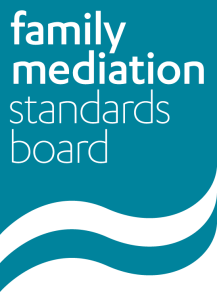 Return this form only if any the details we hold for you on the FMC register have changed or are incorrect. Only complete the boxes for information that has changed or needs correcting.Name (currently on register):URN:Change of NameChange of Membership Organisation or Additional Professional InformationNB If you have changed PPC, your new and former PPCs should have communicated about that change, to include, at the very least, the reason(s) for it. Change of Private Contact Details You must supply us with one contact address, phone number and e-mail for the purposes of verification and to allow us to communicate with you. However, unless you choose to use your practice information (and therefore repeat here that which is listed below) for this, it will not be made public. Change of Practice InformationThis information will be made available to the public. Please provide details of all those practices you actually practise from. This is to ensure that the public can find all the mediators working within a 15 mile radius of their home address, and to help people who need to use a family mediation service to contact you. Title Miss / Mr / Mrs / Ms / Dr / Prof(Please delete as appropriate)Last NameFirst NameMembership organisation ADRg                  College of Mediators       FMA                                The Law Society             NFM                                Resolution (Please delete as appropriate)                  Do you have, or work for a service which has, a Legal Aid franchise? Yes / No(Please delete as appropriate)                  Are you qualified to carry out direct consultation with children?	 *If yes, please send a scanned copy of your certificate with the re-registration form.Yes / No(Please delete as appropriate)                  Are you a PPC?	*If yes, please send a scanned copy of your certificate with the re-registration form.Yes / No(Please delete as appropriate)                  You own PPC’s Name*Your PPC’s URN*Email addressTelephone numberAddress Address Line 1: Address  Line 2: Town: Postcode: Name of practiceAddressAddress Line 1: Address  Line 2: Town: Postcode: Telephone numberE-mail addressWebsiteName of practiceAddressAddress Line 1: Address  Line 2: Town: Postcode: Telephone numberE-mail addressWebsiteName of practiceAddressAddress Line 1: Address  Line 2: Town: Postcode: Telephone numberE-mail addressWebsiteName of practiceAddressAddress Line 1: Address  Line 2: Town: Postcode: Telephone numberE-mail addressWebsiteName of practiceAddressAddress Line 1: Address  Line 2: Town: Postcode: Telephone numberE-mail addressWebsite